Ergänzen Sie folgenden Lückentext:An der Stelle  x  =  μ  hat die Glockenkurve einen Hochpunkt.Je größer die Standardabweichung, desto flacher und breiter verläuft die Glockenkurve.An den Stellen  x1 = μ – σ  und  x2 = μ + σ  verläuft die Glockenkurve am steilsten.Für die sogenannte Standard-Normalverteilung gilt:Beschreiben Sie, wie sich eine Veränderung des Erwartungswertes auf Kurve und Gleichung auswirkt.Verschiebung der Kurve in x-Richtung um  μDer Term    wird durch    ersetztBeschreiben Sie, wie sich eine Veränderung der Standardabweichung auf Kurve und Gleichung auswirkt.Stauchung der Kurve in y-Richtung um den Faktor  Der Term    wird durch    ersetzt Streckung der Kurve in x-Richtung um den Faktor  σDer Term    wird durch    ersetzt Notieren Sie weitere Beobachtungen und Zusammenhänge.Die Glockenkurve verläuft symmetrisch zur vertikalen Achse durch den Erwartungswert.Für kleine Werte von  σ  kann die Glockenkurve auch y- Werte > 1 annehmen.Der Bereich    macht ca. 2/3 der Fläche unter der Glockenkurve aus
Diese Beobachtung kann ggf. auch durch die Lehrkraft eingebracht werden, ergänzt durch die Feststellung, dass die Wahrscheinlichkeit, dass    um höchstens die Standardabweichung vom Erwartungswert abweicht, als  ungefähr  2/3 beträgt. 
(Genauer: ca. 68 % - Sigmaregel)…KenngrößenGlockenkurveGleichungμ  =  0σ  =  1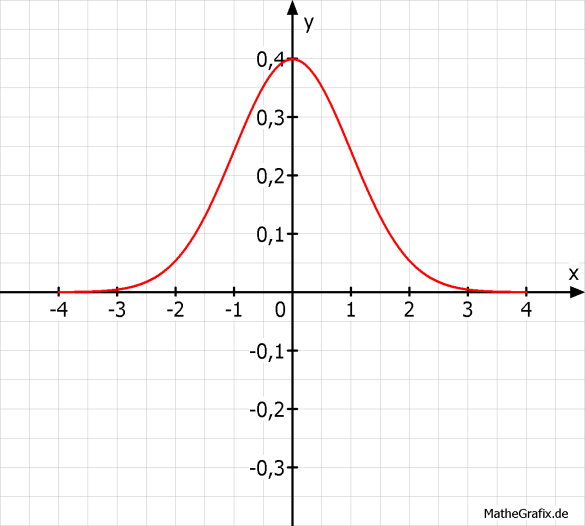 